Раздел 5.Мониторинг выявления развития у обучающихся способностей к научной (интеллектуальной), творческой, физкультурно – спортивной деятельности.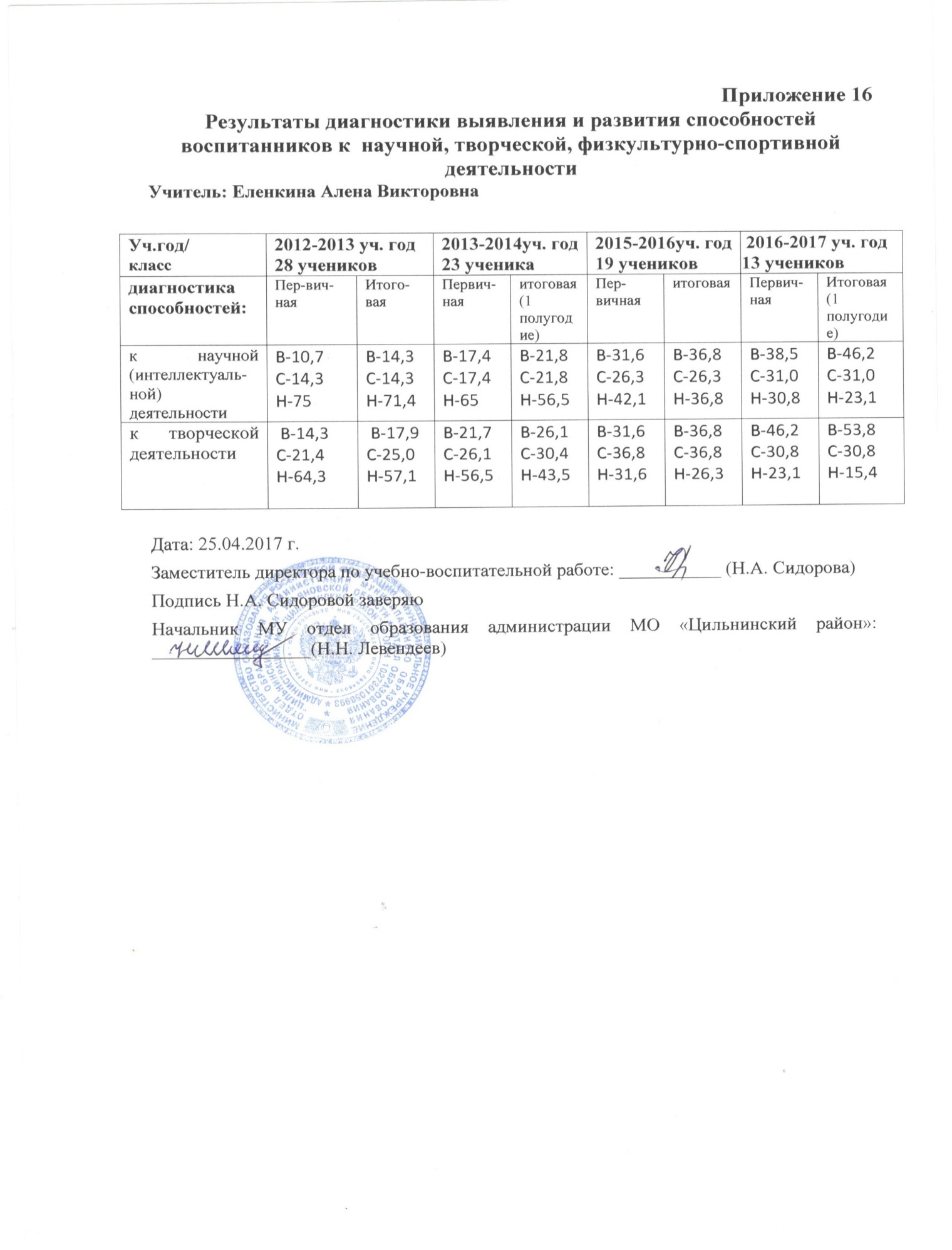 